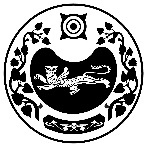     РОССИЯ ФЕДЕРАЦИЯЗЫ		                       РОССИЙСКАЯ ФЕДЕРАЦИЯ   ХАКАС РЕСПУБЛИКАНЫН		                       РЕСПУБЛИКА ХАКАСИЯ   АUБАН ПИЛТIРI АЙМААНЫY		           УСТЬ-АБАКАНСКОГО РАЙОНА   ОПЫТНЕНСКАЙ ААЛ ЧJБI                                         АДМИНИСТРАЦИЯ                                                                                              ОПЫТНЕНСКОГО   СЕЛЬСОВЕТАП О С Т А Н О В Л Е Н И ЕОт 02.04.2021                                                                                                                   № 41 - пс. Зелёное        В соответствии со статьей 39 Градостроительного кодекса Российской Федерации, Федеральным законом от 06.10.2003 № 131-ФЗ «Об общих принципах организации местного самоуправления в Российской Федерации», администрация Опытненского сельсовета. ПОСТАНОВЛЯЕТ:Предоставить разрешение на отклонение от предельных параметров разрешенного строительства объектов капитального строительства, расположенного по адресу: Республика Хакасия, Усть-Абаканский район, с. Зеленое, ул. Ежевичная 57, на участке с кадастровым номером 19:10:040302:1974,- Расстояние от фронтальной линии до основного строения составляет 4,56 м. 2.   Постановление вступает в силу со дня его подписания. Глава  Опытненского сельсовета                                                                                        В.А. Левенок          копия    РОССИЯ ФЕДЕРАЦИЯЗЫ		                             РОССИЙСКАЯ ФЕДЕРАЦИЯ   ХАКАС РЕСПУБЛИКАНЫН		                     РЕСПУБЛИКА ХАКАСИЯ   АUБАН ПИЛТIРI АЙМААНЫY		             УСТЬ-АБАКАНСКОГО РАЙОНА   ОПЫТНЕНСКАЙ ААЛ ЧJБI                                                АДМИНИСТРАЦИЯ                                                                                             ОПЫТНЕНСКОГО   СЕЛЬСОВЕТАП О С Т А Н О В Л Е Н И ЕОт 02.04.2021                                                                                                                   № 41 - пс. Зелёное        В соответствии со статьей 39 Градостроительного кодекса Российской Федерации, Федеральным законом от 06.10.2003 № 131-ФЗ «Об общих принципах организации местного самоуправления в Российской Федерации», администрация Опытненского сельсовета. ПОСТАНОВЛЯЕТ:Предоставить разрешение на отклонение от предельных параметров разрешенного строительства объектов капитального строительства, расположенного по адресу: Республика Хакасия, Усть-Абаканский район, с. Зеленое, ул. Ежевичная 57, на участке с кадастровым номером 19:10:040302:1974,- Расстояние от фронтальной линии до основного строения составляет 4,56 м. 2.   Постановление вступает в силу со дня его подписания.Глава Опытненского сельсовета                                                                                        В.А. Левенок     Копия верна.Подленный экземпляр находится в делах Опытненского сельсоветаГлава Опытненского сельсовета                                                                                        В.А. ЛевенокО предоставлении разрешения на отклонение от предельных параметров разрешенного строительства объектов капитального строительства О предоставлении разрешения на отклонение от предельных параметров разрешенного строительства объектов капитального строительства 